НАКАЗПО ГАННІВСЬКІЙ ЗАГАЛЬНООСВІТНІЙ ШКОЛІ І-ІІІ СТУПЕНІВПЕТРІВСЬКОЇ РАЙОННОЇ РАДИ КІРОВОГРАДСЬКОЇ ОБЛАСТІвід 18 грудня 2020 року                                                                                                  № 30-ус. ГаннівкаПро відрахування зі списку учнів Володимирівської загальноосвітньої школи І-ІІ ступенів, філії Ганнівської загальноосвітньої школи І-ІІІ ступенівГаника Єгора ОлександровичаНАКАЗУЮ:Відрахувати зі списку учнів Володимирівської загальноосвітньої школи І-ІІ ступенів, філії Ганнівської загальноосвітньої школи І-ІІІ ступенів ГАНИКА Єгора Олександровича, учня 2-го класу на підставі заяви мами та довідки про зарахування учня до комунального закладу освіти «Середня загальноосвітня школа №43» Дніпровської міської ради».Класному керівнику 2 класу Володимирівської загальноосвітньої школи І-ІІ ступенів, філії Ганнівської загальноосвітньої школи І-ІІІ ступенів КРАЩЕНКО Олені Валентинівні внести необхідні записи до класного журналу та особової справи.Секретарю Ганнівської загальноосвітньої школи І-ІІІ ступенів ЖУКОВІЙ М.С. внести необхідні записи до алфавітної книги.Контроль за виконанням даного наказу покласти на завідувача Володимирівської загальноосвітньої школи І-ІІ ступенів, філії Ганнівської загальноосвітньої школи І-ІІІ ступенів МІЩЕНКО М.І.Директор школи                                                                                             О.КанівецьЗ наказом ознайомлені:                                                                                   М.Міщенко М.ЖуковаО. Кращенко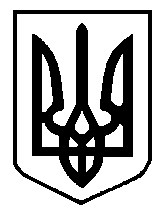 